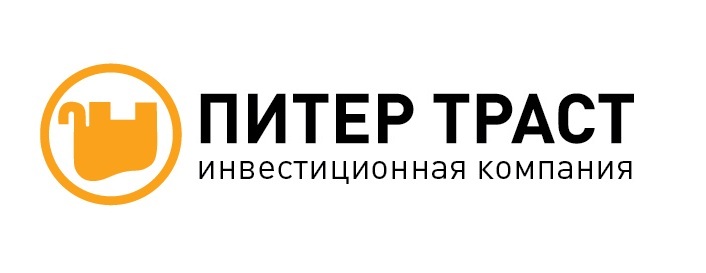 Приложение №1 к Договору о брокерском обслуживанииЗаявление о присоединении к Договору на брокерское обслуживание о присоединении к Правилам электронного документооборота (Договору об электронном документообороте)об изменении условий обслуживания.Настоящим ____________________________________________________________________(далее – Клиент) (ФИО полностью ) _______________________________________________________________________________________________, (паспортные данные, место регистрации - для физических лиц)-заявляю о присоединении к Договору о брокерском обслуживании  АО «ИК «Питер Траст» (далее Компания)  в порядке, предусмотренном ст.428 Гражданского Кодекса Российской Федерации, и обязуюсь соблюдать все условия и положения, включая все приложения и дополнения к нему.Все положения Договора, а также Регламента, который является его неотъемлемой частью, разъяснены  в полном объеме, включая тарифы и правила внесения изменений и дополнений Компанией в Регламент. Подтверждаю свою осведомленность о факте совмещения АО «ИК «Питер Траст» деятельности в качестве брокера с иными видами профессиональной деятельности на рынке ценных бумаг.С Декларацией о рисках, связанных с осуществлением операций на рынке ценных бумаг, ознакомлены (Приложение 8 к Регламенту о брокерском обслуживании). Риски, вытекающие из операций на рынке ценных бумаг и с финансовыми инструментами, осознаю.С Уведомлением о порядке учета и  хранения  денежных средств Клиента (Приложение 12 к Регламенту), с Уведомлением о недопустимости манипулирования и об ответственности манипулирования рынком (Приложение 11 к Регламенту), ознакомлен.С Договором ЭДО, определяющем условия Договора об электронном документообороте, тарифами Компании, размещенными на сайте Компании – http://piter-trust.ru/, ознакомлен и обязуюсь соблюдать требования  указанных документов.Обязуюсь соблюдать условия Регламента, включая все приложения и дополнения к нему, которые мне разъяснены в полном объеме и имеют для меня обязательную силу.После подписания настоящего Заявления о присоединении Клиент теряет право ссылаться на то, что он не ознакомился с Регламентом, Условиями, Правилами ЭДО, либо не признаёт их обязательность в договорных отношениях с КомпаниейПрошу АО «ИК «Питер Траст» открыть необходимые счета для совершения сделок и иных операций с ценными бумагами и финансовыми инструментами в соответствии с действующим законодательством РФ, правилами торговых систем (рынков) и указанными выше условиями. Информация для открытия счета (условия присоединения к Договору о брокерском обслуживании)Регистрация в торговых системах и рынкахТарифный планПредоставление отчетовСпособ получения отчетов:Обмен информациейВ целях оперативного обмена информацией (в том числе в случаях: снижения остатка клиентского счета ниже допустимого минимума; изменения размера гарантийного обеспечения и норматива ликвидности гарантийного обеспечения; изменения списка неденежных активов, принимаемых в качестве гарантийного обеспечения; принудительного закрытия позиций Клиента и т.д.) Клиент и Брокер договорились использовать следующие способы связи:Клиент:				                                                                 ________________/____________________/ «__» _____________ 20__г.Для служебных отметокМосковская биржаФондовый рынокМосковская биржаВалютный рынокМосковская биржаМосковская биржаСрочный рынокВнебиржевой рынокВнебиржевой рынокФондовый рынок Санкт-Петербургская БиржаФондовый рынок Санкт-Петербургская БиржаЗарубежные рынкиЗарубежные рынкиДля институциональных клиентовДля клиентов - физических лиц (Интернет-трейдинг)Для клиентов - физических лиц (Индивидуальный)Ежедневный отчет по сделкам и операциям Клиента, совершенным в течение дняЕжемесячный отчет Клиента, при условии остатка активов на счете Клиента Отчетность Клиента, содержащая нулевые остатки активов, предоставляется по запросу Клиента.В офисе «АО «ИК «Питер Траст»По почте заказным письмомПо электронной почтеПо системе ЭДОДля передачи информации КлиентуДля передачи информации БрокеруТелефон / Факс:Телефон/факс: (812) 336-65-86Электронная почта:Электронная почта: Backoffice@piter-trust.ruКодовое слово для связи по телефону:Номер договораДатаДополнительная информация:Подпись и ФИО сотрудника